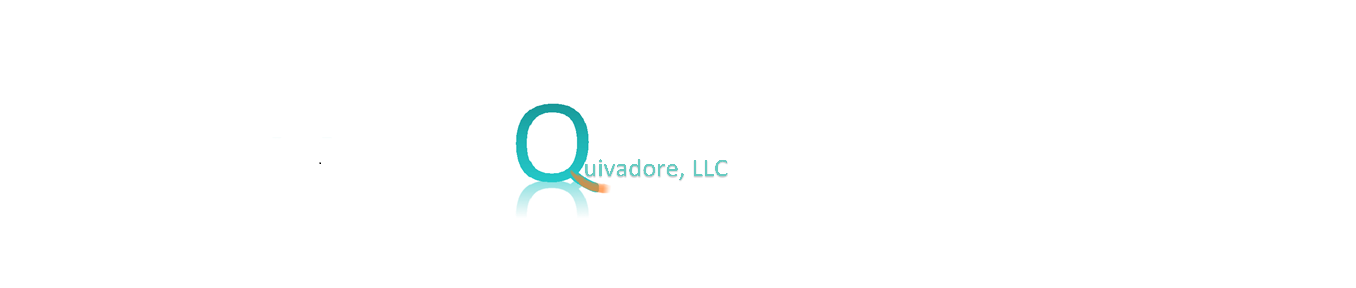 Current Job Posting        AT A GLANCEHelp Desk Anaylyst 2Help Desk Anaylyst 2        AT A GLANCEDepartment:Department of Corrections, Mercer, PA        AT A GLANCEProject Start/End Date:11/28/2016-1/31/2017        AT A GLANCEQuivadore Rate/Hr:25.69        AT A GLANCESubmission Deadline:11/21/2016        AT A GLANCERequisition Number:481600        AT A GLANCEShort Description:Short Description:ATTENTIONSpecial NotesATTENTIONRequires enhanced background checkPROJECT DETAILJob DescriptionTroubleshoot automation problems, performing systems administration, installing and maintaining computer andnetwork related equipment and software, providing technical assistance to users, performing liaison duties, andmanaging automation related equipment and supplies. - Responsible for procurement and planning, user support, security, and training.-  Work involves independent technical duties supporting organizational departments.-  Configures PC's to meet DOC specifications by installing and maintaining computer and network related equipmentand software.-  Obtains approvals and supervisory clearance to install SAP, SCSC, E-mail, Internet, mainframe, etc.-  Maintains PC Inventory by ensuring the system is updated to reflect new equipment and equipment location changes.-  Performs an annual facility wide inventory of all DOC maintained computer equipment, software, and peripherals.-  Work is performed independently throughout the entire institution and involves information technology practices andhardware installations to manage information for the varied areas in accordance with Commonwealth and agencystandards.-  Provides support to users on pc's as well as inmate network systems including hardware and software applications.-  Transfers user files and programs as needed or when an upgrade is performed.-  Participates in network setups, including all hardware and software necessary for network operation and functionality.-  Services printers, troubleshoots and resolves hardware and software problems, initiates and tracks service calls tovendors, maintains expertise in desktop operating systems, restores data to file servers and workstations and reconfigurefor the LAN.-  Shall receive and coordinate all support tickets for inmate tablet issues-  Responsible for communicating with vendor support regarding kiosk or RMA issues-  Support SCI Forest, Sharon CCC, and Probation and Parole as required.-  Schedules and attends required training hours each year.-  Other duties as assigned.SKILLS Summary of Technical Skills RequiredSummary of Technical Skills RequiredSKILLS Tier 2 technical support for hardware and software3 yearsSKILLS 4 year college degree in field of specialty or equivalent experienceHighly DesiredSKILLS Experience with call tracking and ticketing software3 yearsSKILLS Provides user training, documentation, manuals3 yearsSKILLS SKILLS SKILLS SKILLS SKILLS 